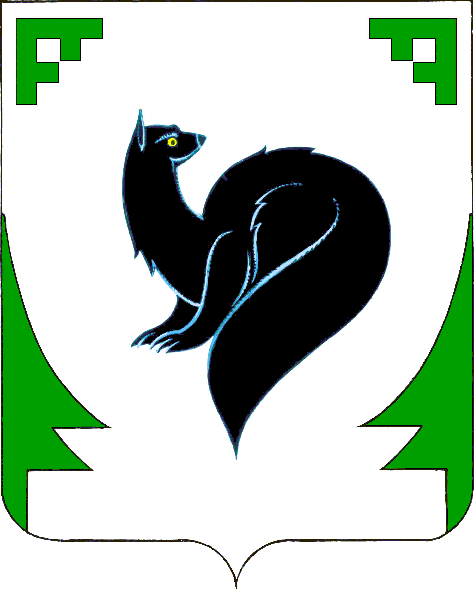 ХАНТЫ-МАНСИЙСКИЙ АВТОНОМНЫЙ ОКРУГ - ЮГРА	(Тюменская область)	АДМИНИСТРАЦИЯ ГОРОДА МЕГИОНАДЕПАРТАМЕНТ ОБРАЗОВАНИЯ И МОЛОДЁЖНОЙ ПОЛИТИКИПРИКАЗот «____» ______ 20 __г.                                                                                  №_______ - ООб обеспечении проведения Всероссийских проверочных работ в общеобразовательных организациях города Мегиона в 2020 годуВ соответствии с приказом Федеральной службы по надзору в сфере образования и науки от 05.08.2020 № 821 «О внесении изменений в приказ Федеральной службы по надзору в сфере образования и науки от 27.12.2019 № 1746 «О проведении Федеральной службой по надзору в сфере образования и науки мониторинга качества подготовки обучающихся общеобразовательных организаций в форме всероссийских проверочных работ в 2020 году»», письмом Федеральной службы по надзору в сфере образования и науки от 05.08.2020 №13-404 «О проведении всероссийских проверочных работ в 5-9 классах осенью 2020 года», Постановлением Главного государственного санитарного врача Российской Федерации от 30.06.2020 № 16 «Об утверждении санитарно-эпидемиологических правил СП 3.1/2.4 3598-20 «Санитарно-эпидемиологические требования к устройству, содержанию и организации работы образовательных организаций и других объектов социальной инфраструктуры для детей и молодежи в условиях распространения новой коронавирусной инфекции (COVID-19)», приказом Департамента образования и молодёжной политики Ханты-Мансийского автономного округа - Югры от 30.01.2020 №101 «О проведении мониторинга качества общего образования в Ханты-Мансийском автономном округе – Югре в 2020 году» (в редакции от 12.08.2020 №1184), от 08.09.2020 №10-П-1317 «О внесении изменений в приказ Департамента образования и молодежной политики Ханты-Мансийского автономного округа – Югры от 28 февраля 2020 года № 291 «Об обеспечении проведения Всероссийских проверочных работ на территории Ханты-Мансийского автономного округа – Югры в 2020 году», приказа департамента образования и молодёжной политики администрации города Мегиона от  09.09.2020 №772-О «О назначении муниципальных координаторов при проведении Всероссийских проверочных работ в 2020 году на территории города Мегиона», в целях организации участия обучающихся общеобразовательных организаций города Мегиона во Всероссийских проверочных работах (далее – ВПР) в 2020 году    приказываю:1.Аккредитовать общественных наблюдателей за ходом проведения и проверке ВПР в 2020 году, согласно приложению к настоящему приказу.2.Возложить персональную ответственность на руководителей общеобразовательных учреждений за качество проведения ВПР, своевременность внесения сведений в Федеральную информационную систему «Оценка качества образования» и предоставления отчетной документации в департамент образования и молодёжной политики администрации города, а также достоверность результатов ВПР в общеобразовательном учреждении.2.Руководителям: муниципальных автономных общеобразовательных организаций: «Средняя общеобразовательная школа №1» А.В.Петряеву, «Средняя общеобразовательная школа №2» О.А.Ильиной, «Средняя общеобразовательная школа №3 имени И.И.Рынкового» С.В.Дектеревой, «Средняя общеобразовательная школа №4» О.А.Исянгуловой, №5 «Гимназия» В.Н.Подлиповской, «Средняя общеобразовательная школа №9» М.И.Макаровумуниципального бюджетного общеобразовательного учреждения «Средняя общеобразовательная школа №6» Т.А.Курушиной:2.1.Обеспечить организацию и проведение Всероссийских проверочных работ в соответствии с Порядком проведения Всероссийских проверочных работ, утвержденного приказом Департамента образования и молодёжной политики Ханты-Мансийского автономного округа – Югры от 08.09.2020 №10-П-1317 «О внесении изменений в приказ Департамента образования и молодежной политики Ханты-Мансийского автономного округа – Югры от 28 февраля 2020 года №291 «Об обеспечении проведения Всероссийских проверочных работ на территории Ханты-Мансийского автономного округа – Югры в 2020 году».2.2.Осуществить персональный контроль за проведением и проверкой ВПР.2.3.Обеспечить соблюдение требований информационной безопасности при проведении ВПР.2.4.Направлять протоколы общественного наблюдения на электронные адреса муниципальных координаторов, утвержденных приказом департамента образования и молодёжной политики администрации города Мегиона от 09.09.2020 №772-О «О назначении муниципальных координаторов при проведении Всероссийских проверочных работ в 2020 году на территории города Мегиона».2.5.Загружать протоколы проверки результатов ВПР не позднее двух дней после проведения ВПР по соответствующему предмету.2.6.Провести сравнительный анализ результатов Всероссийских проверочных работ.2.6.Обеспечить направление результатов Всероссийских проверочных работ в адрес муниципального казенного учреждения «Центр развития образования» и.о.директору О.А.Щелчковой:3.Муниципальному казенному учреждению «Центр развития образования» и.о.директора О.А.Щелчковой:3.1.Подготовить  анализ текущего состояния муниципальной системы образования с учетом результатов Всероссийских проверочных работ не позднее 01.11.2020.3.2.Разработать комплекс мер в целях повышения качества образования в общеобразовательных организациях на муниципальном уровне на 2020-2021 учебный год.4.Ответственность за исполнением настоящего приказа возложить на начальника отделаобщего образования.5.Контроль за выполнением приказа оставляю за собой.Директор                                                                                                                   Т.Ю.МетринскаяКащенюк Марина Васильевна8(34643)96658 (доб.505)В дело – 1экзВ МКУ «ЦРО» - 1 экз.В ОО - 7 экз.Приложение к приказу от «__»___________№________Общественные наблюдатели при проведении и проверке ВПР в 2020 году№ п/пФ.И.О. полностьюМесто работы, должность Общеобразовательное учреждение, в котором проводит общественное наблюдение Классы, в которых проводит общественное наблюдение1Бондаренко Алексей Алексеевич Начальник управления общего образования департамента образования и молодёжной политики администрации городаВсе общеобразовательные учреждения5-9 классы2Кащенюк Марина ВасильевнаНачальник отдела общего образования департамента образования и молодёжной политики администрации городаВсе общеобразовательные учреждения5-9 классы3Воробьева Наталья ГригорьевнаГлавный специалист отдела общего образования департамента образования и молодёжной политики администрации городаВсе общеобразовательные учреждения5-9 классы4Шавердина Ольга ЕвгеньевнаГлавный специалист-эксперт общего образования департамента образования и молодёжной политики администрации городаВсе общеобразовательные учреждения5-9 классы5Алиева Элада ПашаевнаМегионская городская детская больница, фельдшерМуниципальное бюджетное общеобразовательное учреждение «Средняя общеобразовательная школа №1»6 классы6Отраднова Алина АликовнаМуниципальное бюджетное общеобразовательное учреждение «Средняя общеобразовательная школа №1», социальный педагогМуниципальное бюджетное общеобразовательное учреждение «Средняя общеобразовательная школа №1»7-8 классы7Фисенко Анастасия НиколаевнаМуниципальное бюджетное общеобразовательное учреждение «Средняя общеобразовательная школа №1», педагог-психологМуниципальное бюджетное общеобразовательное учреждение «Средняя общеобразовательная школа №1»5 классы8Логвиненко Наталья АлександровнаМегионская Городская Стоматологическая поликлиника, врачМуниципальное бюджетное общеобразовательное учреждение «Средняя общеобразовательная школа №1»9 классы9Алешина Наталья АлександровнаМуниципальное автономное общеобразовательное учреждение «Средняя общеобразовательная школа №2», специалист по охране трудаМуниципальное автономное общеобразовательное учреждение «Средняя общеобразовательная школа №2»5-9 классы10Юлташева Татьяна РейбатовнаМуниципальное автономное общеобразовательное учреждение «Средняя общеобразовательная школа №2», делопроизводительМуниципальное автономное общеобразовательное учреждение «Средняя общеобразовательная школа №2»5-9 классы11Вагапова Раиса ВалеевнаМуниципальное автономное общеобразовательное учреждение «Средняя общеобразовательная школа №2», лаборантМуниципальное автономное общеобразовательное учреждение «Средняя общеобразовательная школа №2»5-9 классы12Шамсиева Эльза РифовнаМуниципальное автономное общеобразовательное учреждение «Средняя общеобразовательная школа №2», педагог-библиотекарьМуниципальное автономное общеобразовательное учреждение «Средняя общеобразовательная школа №2»5-9 классы13Колокольцева Наталья ИвановнаМуниципальное общеобразовательное учреждение «Средняя общеобразовательная школа №3 имени И.И. Рынкового», заместитель директораМуниципальное общеобразовательное учреждение «Средняя общеобразовательная школа №3 имени И.И. Рынкового»5-9 классы14Дмитриева Марина МихайловнаМуниципальное общеобразовательное учреждение «Средняя общеобразовательная школа №3 имени И.И. Рынкового», заместитель директораМуниципальное общеобразовательное учреждение «Средняя общеобразовательная школа №3 имени И.И. Рынкового»5-9 классы15Никулаева Наталья ВикторовнаАдминистрация города Мегиона, главный специалист отдела ценообразования и трудаМуниципальное общеобразовательное учреждение «Средняя общеобразовательная школа №3 имени И.И. Рынкового»5-9 классы16Мухаметшина Оксана ТимерчановнаМуниципальное автономное общеобразовательное учреждение«Средняя общеобразовательная школа №4», социальный педагогМуниципальное автономное общеобразовательное учреждение «Средняя общеобразовательная школа №4»5 классы17Александрова Нина ПавловнаМуниципальное автономное общеобразовательное учреждение«Средняя общеобразовательная школа №4», социальный педагогМуниципальное автономное общеобразовательное учреждение «Средняя общеобразовательная школа №4»6 классы18Шаимова Айгуль НачибовнаМуниципальное автономное общеобразовательное учреждение«Средняя общеобразовательная школа №4», педагог - психологМуниципальное автономное общеобразовательное учреждение «Средняя общеобразовательная школа №4»7 классы19Аскерова Саният АбдулмуслимовнаМуниципальное автономное общеобразовательное учреждение«Средняя общеобразовательная школа №4», педагог - психологМуниципальное автономное общеобразовательное учреждение «Средняя общеобразовательная школа №4»8 классы20Кинденова Ольга АнатольевнаМуниципальное автономное общеобразовательное учреждение«Средняя общеобразовательная школа №4», секретарьМуниципальное автономное общеобразовательное учреждение «Средняя общеобразовательная школа №4»9 классы21Сучкова Светлана ИвановнаМуниципальное автономное общеобразовательное учреждение №5 «Гимназия»,социальный педагогМуниципальное автономное общеобразовательное учреждение №5 «Гимназия»5-6 классы22Коверина Елена ВалерьевнаМуниципальное автономное общеобразовательное учреждение №5 «Гимназия»,библиотекарьМуниципальное автономное общеобразовательное учреждение №5 «Гимназия»7-8 классы23Комаровских Людмила СергеевнаМуниципальное автономное общеобразовательное учреждение №5 «Гимназия»,специалист по персонифицированному учетуМуниципальное автономное общеобразовательное учреждение №5 «Гимназия»9 классы24Захарова Марина АлексеевнаМуниципальное бюджетное общеобразовательное учреждение «Средняя общеобразовательная школа №6», диспетчерМуниципальное бюджетное общеобразовательное учреждение «Средняя общеобразовательная школа №6»8 классы25Хакимова Лена МинихановнаМуниципальное бюджетное общеобразовательное учреждение «Средняя общеобразовательная школа №6», лаборантМуниципальное бюджетное общеобразовательное учреждение «Средняя общеобразовательная школа №6»7, 9 классы26Старкова Лариса ГиляутдиновнаМуниципальное бюджетное общеобразовательное учреждение «Средняя общеобразовательная школа №6», лаборантМуниципальное бюджетное общеобразовательное учреждение «Средняя общеобразовательная школа №6»5-6 классы27Крупка Оксана РомановнаМуниципальное автономное общеобразовательное учреждение «Средняя общеобразовательная школа №9», заведующая канцеляриейМуниципальное автономное общеобразовательное учреждение «Средняя общеобразовательная школа №9»5 классы28Петрова Оксана МихайловнаМуниципальное автономное общеобразовательное учреждение «Средняя общеобразовательная школа №9», секретарь учебной частиМуниципальное автономное общеобразовательное учреждение «Средняя общеобразовательная школа №9»6 классы29Ермолаева Оксана ЮрьевнаМуниципальное автономное общеобразовательное учреждение «Средняя общеобразовательная школа №9», заместитель директора по учебно-воспитательной работеМуниципальное автономное общеобразовательное учреждение «Средняя общеобразовательная школа №9»7 классы30Удалова Ирина ПетровнаМуниципальное автономное общеобразовательное учреждение «Средняя общеобразовательная школа №9», заместитель директора по учебно-воспитательной работеМуниципальное автономное общеобразовательное учреждение «Средняя общеобразовательная школа №9»8 классы31Кадука Елена СергеевнаМуниципальное автономное общеобразовательное учреждение «Средняя общеобразовательная школа №9», специалист отдела кадровМуниципальное автономное общеобразовательное учреждение «Средняя общеобразовательная школа №9»9 классы